	Na kole i pěšky…Tvoření v krajině má pro mě očistný význam „duchovního rozměru“. Je to taková „terapie“ vnitřního zastavení a souznění s přírodou, kdy je pro mě důležité nezůstat jen divákem, pozorovatelem, ale tzv. „vstoupit do obrazu“…Leckdy bývá mé snažení doprovázeno dobrodružným hledáním vlastních cest, objevováním neznámého, touláním se s kolem a batohem v horku a dešti, často někde na pomezí pěšinek a známých míst…ale vždy jde především o nastavení a odraz mé vlastní duše. Zrcadlení sil a vztahů, pout ke kraji mého domova.Narodil jsem se v Písku a místem, kde jsem vyrůstal, je Sepekov. Je to malá víska ve středu pomyslného kruhu blízkých větších měst jako je Tábor, Písek, Bechyně, Sedlce-Prčice. Na vystavených obrázcích převažují jižní Čechy, ale najdete zde i jednu kresbu z jižní Moravy, kde v současnosti žiji.Většinou maluji v plenéru, proto jsou malby malých formátů, ale sem tam se najdou i kresby a malby větších rozměrů. Často jde o akvarel, olejový pastel, perokresbu, anebo kresbu tužkou.Na táborskou výstavu jsem použil většinu svých kreseb a maleb z období několika po sobě jdoucích let, kdy se jako učitel a tatínek tří dětí vracím domů na část prázdnin. S jistou pravidelností využívám svůj „volný čas” k cestování (kolmo a pěšky) a malování nebo kreslení okolí Sepekova. Téměř vždy jde ale jen o střípky z konkrétních míst, která dobře znám a mám k nim osobní a vřelý vztah.Aby se místa, kde vznikaly malby a kresby, dala (pro nadšence) dohledat, vypíši zde alespoň některé místopisné názvy, které na mapě najdete. Jsou to vždy nádherné lokality, ze kterých sálá ohnivá historie, ale zároveň i vzácný klid. Je dobré dopředu zmínit, že ne všechna jména jsou zastoupena obrázkem na této výstavě. V každé malbě nebo kresbě jsem se snažil najít Genius loci, a tak alespoň ve zlomku zachytit prožitkem a svým viděním krásy tento úžasný a pestrý kraj.Jako příklad uvedu: Vlksice, Přeštěnice, Jezviny, Božetice, Nadějkov, Šichova Vesec, Modlíkov, Číčovice, Brtec, Mlčkov, Vratišov, Mozolov, Hubov, Jistebnici, Radihošť, Držkrajov, Bezděkov, Větrov, Klokočov, Chyšky, Sedlec-Prčice…a další.Mým velikým přáním bylo ukázat své kresby a malby tam, kde je lidé mohou ocenit, protože některá místa možná znají. Proto jsem s radostí přivítal možnost vystavovat zde ve Vodárenské věži, za což moc děkuji Galerii Tábor a také paní M. Brynychové :-).Na závěr Jsou místa osobní, důležitá pro duši člověka, a jsou cesty vedoucí k nim. Často zůstanou uvnitř vás a nikdy na ně nezapomenete. Jsou to krásná a silná místa spojená se vzpomínkami. Stačí zůstat na cestě, dívat se a poslouchat lidské příběhy, které jsou s místem spojené víc, než si myslíme, a když budete chtít naslouchat, můžou vás ovlivnit a třeba i obohatit na celý život. 								MgA.  František Dušek 7. 6. 2022 BrnoEmail: frantisek.dusek@seznam.cz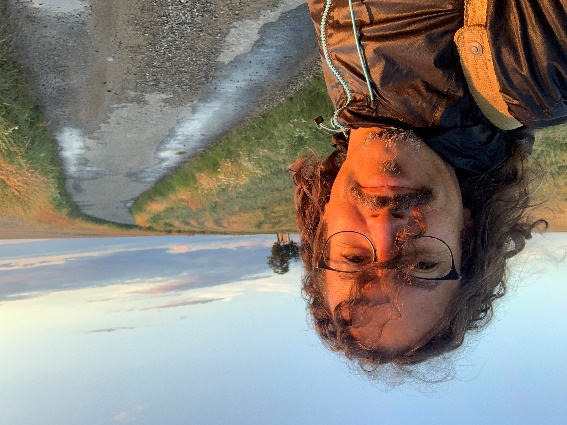 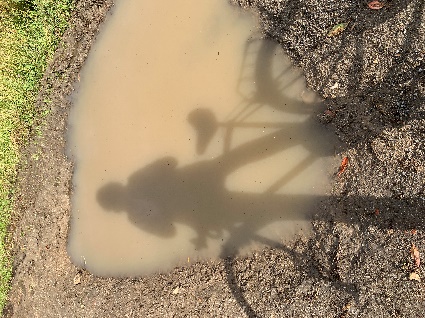 